    ЗАКАЗ* № _______на изготовление ортопедической обуви  «_____» __________20____г.  	                                к карте протезирования № __________Фамилия, имя, отчество ___________________________________________________________________________________________________________________________________________Дата рождения __________________________________________________________________Работающий (ая) _________________________________________________________________(да/нет)Адрес регистрации:_______________________________________________________________Адрес фактического проживания:___________________________________________________________________________________________________________________________________Контактний телефон: _____________________________________________________________Паспорт:серия___________№_______________выдан__________________________________________________________________________________________________________________(кем, дата)Свидетельство о рождении: серия____________№________ выдано ______________________________________________________________________________________________________(кем, дата)Пенсионное удостоверение: серия____________№________ выдано _____________________ ________________________________________________________________________________   							(кем, дата)Льготная категория _______________________________________________________________Категория ___________________________Группа инвалидности ________________________Диагноз ________________________________________________________________________ ________________________________________________________________________________ Контур следа (прилагается) 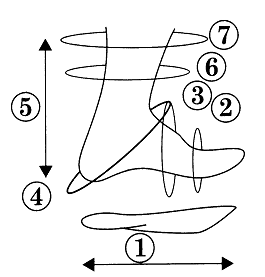 Метод крепления_________________________________________________________________ Рант: в пяточной части обуви, круговой______________________________________________Подкладка: байковая, кожаная, из искусственного меха ________________________________ ________________________________________________________________________________Материалы верха: кожа хромовая ___________________________________________________Материалы низа: кожа для низа обуви, микропористая резина, формованная подошва (ПУ), ________________________________________________________________________________Цвет обуви: черный, коричневый, беж, другой ________________________________________Каблуки: кожаные, микропористые, формованные ____________________________________Высота каблука _______ ммФорма носовой части обуви (узкая, средняя, широкая) _________________________________                                                                                     Врач:  _______________   ___________                           (фамилия, инициалы)                        (подпись)С назначением ознакомлен (а) _______________________________ ______________           (фамилия, инициалы заказчика)               (подпись)Вид изделия ____________________________________________________________________Шифр __________________________________________________________________________________________________________________________________________________________Дата передачи в производство ________________      	 Дата примерки ___________________Основные комплектующие и материалы:  Технологический процесс:Примерки:Дата изготовления изделия _________  Дата вызова для получения изделия _______________Отметка медицинского контроля: ___________________________________________________Отметка технического контроля: ___________________________________________________Стоимость изделия ______________ руб. _____коп. ___________________________________________________________________________________________________________________(стоимость изделия прописью)Регистратор   	___________________________________       ____________                                                          (фамилия, инициалы)                                                      (подпись)         *Обработка персональных данных осуществляется согласно Закона Донецкой Народной Республики «О персональных данных».УТВЕРЖДЕНПриказом Министерства труда исоциальной политикиДонецкой Народной Республикиот «_15_» сентября 2015 г. № _67/2_(в редакции Приказа Министерства труда и социальной политики Донецкой Народной Республики от 20 июня 2022 г. № 116/Д)№Размер стопы, мм.ПраваяЛевая1Длина стопы2Обхват пучков3Обхват прямого подъема4Обхват косого объема5Высота берец6Обхват голени над щиколотками по высоте(указать высоту)7Обхват голени по высоте берцев8Высота жестких берец9Высота медиальнойщиколоткищиколотки10Высота латеральной щиколотки11Абсолютная разница длины ног12Функциональная разница длины ногНазначение№ п/пПЛКлиновидный межстелечный слой в пяточно-голенной части1Клиновидный межстелечный пробковый слой в носочно-пучковой части2Сплошной пробковый слой верха подошвы3Клиновидный межстелечный пробковый слой отнести к внешнему (внутреннему) краю4Обувь с двойным следом5Гипсовая модель для обуви6Пронатор     супинатор7Освободить головки 1-й 5-й плюсневых костей8Отжать по обчерку9Углубить по обчерку10Поднять носовую часть11Резиновая тянка с манжеткой12Жесткий берец односторонний (внутр. внеш.)13Жесткий берец двухсторонний14Высокий узкий жесткий задник15Жесткая союзка с языком, соединенная с задником16Шина с (без) движением(я) в ГСШ17Проклейка жесткая вдоль 1-го (5-го) пальца18Металлическая пластина в подошве19Каблук удлиненный по внешнему (внутреннему) краю до пучков до носка20Каблук отнести к внешнему (внутреннему) краю21НаименованиеШифрЕдиница измеренияКоличествоПодпись, дата12345Технологические операцииФИО12Подгонка колодокМоделированиеРаскрой верхаСбор заготовокРаскрой жестких кожЗатяжкаНакладка подошвыПришивание подошвыПриклейка подошвыУстановка каблукаОбработка обувиИзготовление ортопедических стелекДата вызова на примеркуДата примеркиРезультат примеркиЗамечания  пациентаМероприятия по устранению недостатковПодпись 123456Изделие получил(а), претензий не имею  ______________________________	____________                                                                                  (фамилия, инициалы получателя)                                   (подпись)      «______» _____________20_____г. Замечания, предложения, пожелания заказчика: ______________________________________________________________________________________________________________________________________________________________________________________________________________________